                                                                                                                                                                                                   проект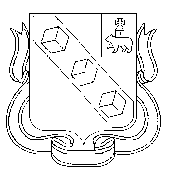 БЕРЕЗНИКОВСКАЯ ГОРОДСКАЯ ДУМА ПЕРМСКОГО КРАЯVI СОЗЫВРЕШЕНИЕ № В соответствии со статьями 31, 33, 35 Градостроительного кодекса Российской Федерации, Законом Пермского края  от 21 июня 2018 № 252-ПК           «О преобразовании поселений, входящих в состав Усольского муниципального района, путем объединения с муниципальным образованием                         «Город Березники», приказом Минэкономразвития России от 01 сентября 2014 г. №540 «Об утверждении классификатора видов разрешенного использования земельных участков», решением Березниковской городской Думы                            от 14 августа 2018 № 425 «О вопросах правопреемства», статьей 36 Устава муниципального образования «Город Березники», подпунктом 3 пункта 3 статьи 5 Положения о публичных слушаниях, утвержденного решением Березниковской городской Думы от 28 марта 2006 г. № 103, в целях приведения муниципальных правовых актов в соответствие с Генеральным планом Усольского городского поселения, утвержденным  решением Думы Усольского городского поселения  от 1 октября 2013 г. № 364, актуализации информации градостроительных регламентов Правил землепользования и застройки отдельных населенных пунктов муниципального образования «Город Березники»,Березниковская городская Дума РЕШАЕТ:1.Внести в часть II Правил землепользования и застройки в городе Усолье, утвержденных решением Думы Усольского городского поселения                     от 19 декабря 2011 № 261, следующие изменения:        1.1.изменить территориальную зону следующим земельным участкам:   1.2. дополнить Схему градостроительного зонирования города Усолье, схему ограничений на использование земельных участков и территорий,                       на которые не распространяются градостроительные регламенты, следующими схемами земельных участков, указанных в подпункте 1.1.1 настоящего пункта, согласно приложениям 1 и 2 к настоящему решению;2. Внести в часть II Правил землепользования и застройки Орлинского сельского поселения, утвержденных решением Земского Собрания Усольского муниципального района от 25 января 2018 № 425, изменения согласно приложению 3 к настоящему решению.3. Внести изменения в Правила застройки и землепользования населенных пунктов с. Пыскор, с. Верх-Кондас, д. Городище, д. Карандашева, д. Кекур,                        д. Мостовая, п. Лысьва, д. Верхние Новинки, д. Нижние Новинки, с. Ощепково, д. Васильева, д. Вересовая, д. Вяткино, д. Кедрово, п. Лемзер, д. Мыслы,                     д. Овиново, п. Расцветаево, д. Шварево,  д. Заразилы, д. Лубянка, д. Малютина,                             д. Плеханово, д. Полом, д. Шварева, с. Таман, д. Быстрая, д. Быстринская база, п. Шемейный, утвержденные решением Совета депутатов Пыскорского сельского поселения от 08 октября 2012 г. № 180, согласно приложению 4                                   к настоящему решению.4.Внести изменения в статью 46 главы 12 части II Правил застройки  и землепользования населенных пунктов с. Березовка, д. Высокова, д. Гунина, д. Загижга, д. Зыряна, д. Игнашина, д. Кокуй, д. Комино, д. Большое Кузнецово, д. Левино, д. Лобаны, д. Пишмино, д. Релка, д. Селино, д. Сгорки,  д. Сороковая, д.Трезубы, д. Шишкино, с. Щекино, утвержденных Советом депутатов сельского поселения Березовка на Каме от 31.05.2013 № 236, согласно приложению 5 к настоящему решению.5.В таблице «Предельные размеры земельных участков и предельные параметры разрешенного строительства, реконструкции объектов капитального строительства» пункта 2 «Ж-3. Зона индивидуальных жилых домов с участками, предназначенными для индивидуального жилищного строительства и ведения личного подсобного хозяйства» статьи 46 главы 12 части II Правил землепользования и застройки Троицкого сельского поселения, утвержденных решением Совета депутатов Троицкого сельского поселения от 03 апреля 2013 г. № 234/1:5.1. строки 1, 2 изложить в следующей редакции:«»; 5.2. строку 7 изложить в следующей редакции:«».6.Внести в статью 3 главы 2 части III Правил землепользования и застройки в городе Березники, утвержденных решением Березниковской городской Думы от 31 июля 2007 г.   № 325, следующие изменения:6.1.дополнить таблицу «Основные виды разрешенного использования земельных участков и объектов капитального строительства» строкой 21  следующего содержания:«»;6.2.дополнить таблицу «Условно разрешенные виды разрешенного использования земельных участков и объектов капитального строительства» строкой 31  следующего содержания:«».7.Официально опубликовать настоящее решение в официальном печатном издании – газете «Два берега Камы» и разместить егополный текст, состоящий из настоящего решения и приложений 1, 2, 3, 4, 5, указанных в подпункте 1.2 пункта 1, пунктах 2, 3, 4  настоящего решения, на Официальном портале правовой информации города Березники в информационно-телекоммуникационной сети «Интернет».8.Настоящее решение вступает в силу со дня, следующего за днем его официального опубликования в официальном печатном издании. 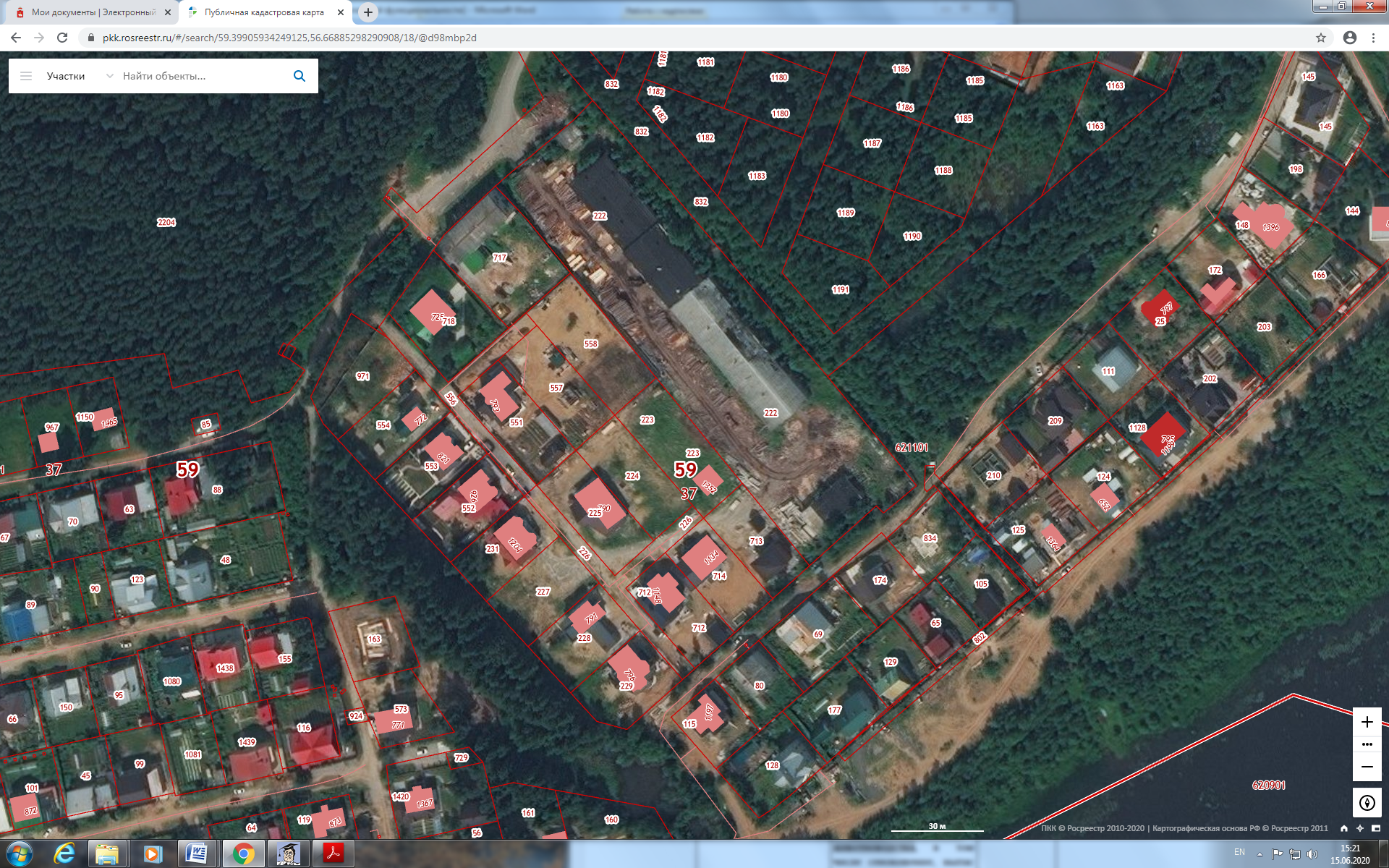 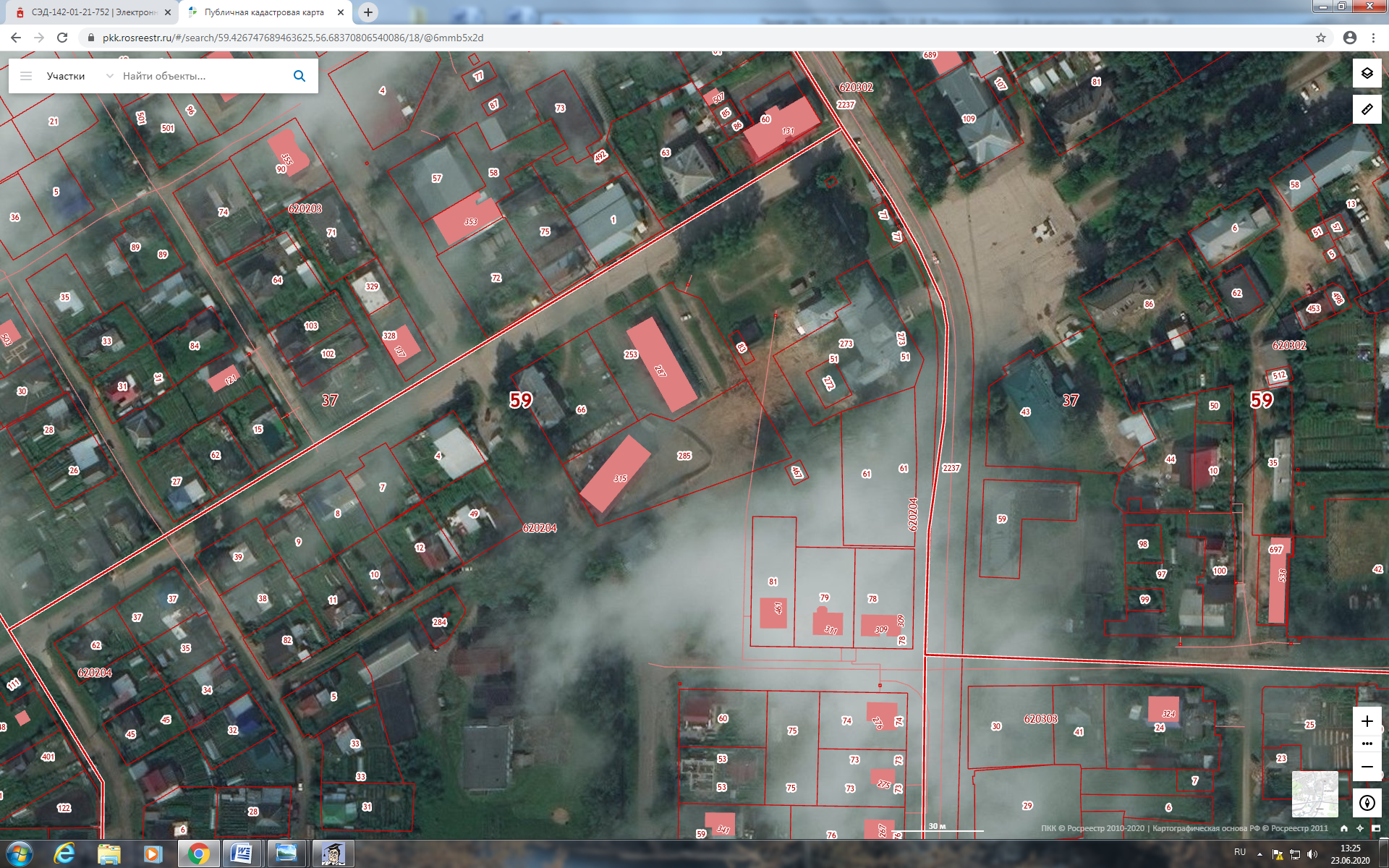                                                                                             Приложение 3к решению                                                                                                                                                                                                                                                                                                                                                                                                                                                                                               Березниковской городской Думы     от     №                                                                                                                                                                                                                                        ИЗМЕНЕНИЯ,которые вносятся в часть II Правил землепользования и застройки Орлинского сельского поселения, утвержденных решением Земского Собрания Усольского муниципального района от 25 января 2018 № 4251.Внести в статью 47 главы 12 следующие изменения:1.1.в зоне Ж-3 «Зона застройки жилыми домами для ведения личного подсобного хозяйства» пункта 1:1.1.1.дополнить таблицу «Основные виды разрешенного использования земельных участков и объектов капитального строительства» строкой 11  следующего содержания:«»;1.1.2.в таблице «Предельные размеры земельного участков и предельные параметры разрешенного строительства, реконструкции объектов капитального строительства»:1.1.2.1. наименование изложить в следующей редакции: «Предельные размеры земельных участков и предельные параметры разрешенного строительства, реконструкции объектов капитального строительства»;1.1.2.2. строки 1, 2 изложить в следующей редакции:«»; 1.1.2.3. строку 8 изложить в следующей редакции:«».1.1.2.4.слова «* Предельный параметр применяется для вновь образуемых земельных участков.» исключить.1.2.пункт 1 «Жилые зоны» раздела «Предельные (минимальные и/или максимальные) размеры земельных участков и предельные параметры разрешенного строительства, реконструкции объектов капитального строительства» признать утратившим силу;1.3.в пункте 4:1.3.1.слова «зона сельскохозяйственных угодий и сельскохозяйственного назначения. Код обозначения зоны (индекс)- С-Х» заменить словами «зона сельскохозяйственных угодий и объектов сельскохозяйственного назначения. Код обозначения зоны (индекс)- С-Х»;1.3.2.в таблице:1.3.2.1.позицию «» изложить в следующей редакции: « »;1.3.2.2.графу «Основной вид разрешенного использования земельного участка и объекта капитального строительства» дополнить позицией следующего содержания:«».                                                                        Приложение 4к решению                                                                                                                                                                                                                                                                                                                                                                                                                                                                                               Березниковской городской Думы     от     №                                                                                                                                                                                                                                        ИЗМЕНЕНИЯ,которые вносятся в часть II Правил застройки и землепользования населенных пунктов   с. Пыскор, с. Верх-Кондас, д. Городище, д. Карандашева, д. Кекур, д. Мостовая, п. Лысьва, д. Верхние Новинки, д. Нижние Новинки, с. Ощепково, д. Васильева, д. Вересовая, д. Вяткино, д. Кедрово, п. Лемзер, д. Мыслы, д. Овиново,  п. Расцветаево, д. Шварево,  д. Заразилы, д. Лубянка, д. Малютина, д. Плеханово, д. Полом, д. Шварева, с. Таман, д. Быстрая, д. Быстринская база, п. Шемейный, утвержденных решением Совета депутатов Пыскорского сельского поселения от 08 октября 2012 г. № 1801. Внести в зону Ж-2 «Зона индивидуальных жилых домов с участками для индивидуального жилищного строительства и ведения личного подсобного хозяйства» статьи 46 главы 12 части II следующие изменения:1.1.в таблице:1.1.1.позицию  «»изложить в следующей редакции: «»;1.1.2. дополнить  таблицу раздела 2  «1.Основные виды разрешенного использования земельных участков и объектов капитального строительства»  строкой 31 следующего содержания:«»;1.2.в таблице «Предельные размеры земельного участков и предельные параметры разрешенного строительства, реконструкции объектов капитального строительства»:1.2.1.наименование изложить в следующей редакции:«Предельные размеры земельных участков и предельные параметры разрешенного строительства, реконструкции объектов капитального строительства»:1.2.2. строки 1, 2 изложить в следующей редакции:«»; 1.2.3. строку 8 изложить в следующей редакции:«».1.2.4.слова «* Предельный параметр применяется за исключением земельных участков для ведения огородничества.» исключить.2. Внести изменения в таблицу 12 статьи 15 главы 4 части III Правил землепользования и застройки села Пыскор, являющихся неотъемлемой частью Правил застройки  и землепользования населенных пунктов  с. Пыскор, с. Верх-Кондас, д. Городище, д. Карандашева, д. Кекур, д. Мостовая, п. Лысьва,                       д. Верхние Новинки, д. Нижние Новинки, с. Ощепково, д. Васильева,                        д. Вересовая, д. Вяткино, д. Кедрово, п. Лемзер, д. Мыслы, д. Овиново,                       п. Расцветаево, д. Шварево,  д. Заразилы, д. Лубянка, д. Малютина,                               д. Плеханово, д. Полом, д. Шварева, с. Таман, д. Быстрая, д. Быстринская база, п. Шемейный, утвержденных решением Совета депутатов Пыскорского сельского поселения от 08 октября 2012 г. № 180, заменив позицию:«»позицией: «».                                                                                           Приложение 5к решению                                                                                                                                                                                                                                                                                                                                                                                                                                                                                               Березниковской городской Думы     от     №                                                                                                                                                                                                                                        ИЗМЕНЕНИЯ,которые вносятся в статью 46 части II Правил застройки  и землепользования населенных пунктов с. Березовка, д. Высокова, д. Гунина, д. Загижга, д. Зыряна, д. Игнашина, д. Кокуй, д. Комино, д. Большое Кузнецово, д. Левино, д. Лобаны, д. Пишмино, д. Релка, д. Селино, д. Сгорки,  д. Сороковая, д.Трезубы, д. Шишкино, с. Щекино, утвержденных Советом депутатов сельского поселения Березовка на Каме от 31.05.2013 № 2361.Внести в зону Ж-3 «Зона индивидуальных жилых домов с участками, предназначенными для индивидуального жилищного строительства и ведения личного подсобного хозяйства» следующие изменения:1.1. в таблице позицию  «»изложить в следующей редакции: «»;1.2.в таблице «Предельные размеры земельного участков                              и предельные параметры разрешенного строительства, реконструкции объектов капитального строительства»: 1.2.1.наименование изложить в следующей редакции:«Предельные размеры земельных участков и предельные параметры разрешенного строительства, реконструкции объектов капитального строительства»;1.2.2. строки 1, 2 изложить в следующей редакции:«»;       1.2.3. строку 8 изложить в следующей редакции:«».1.3.слова «* Предельный параметр применяется за исключением земельных участков для ведения огородничества.» исключить.2. Дополнить основные виды разрешенного использования зоны К-1 «Зона коммунально-складских объектов» абзацем следующего содержания:«Животноводство (код 1.7)  ».О внесении изменений                               в Правила землепользования                           и застройки отдельных населенных пунктов муниципального образования «Город Березники»№п/пНаименованиеКадастровый номер, адресТекущее территориальное зонированиеНеобходимое территориальное зонирование123451Земельный участоккадастровый номер 59:37:0621101:222 по ул.Сосновый бор, д.17, г.УсольеП-4Ж-32Земельный участоккадастровый номер 59:37:0621101:223 по ул.Сосновый бор, д.13,  г.Усолье П-4Ж-33Земельный участоккадастровый номер 59:37:0621101:224 по ул.Сосновый бор, д.11, г.УсольеП-4Ж-34Земельный участоккадастровый номер 59:37:0621101:225по ул.Сосновый бор, д.9, г.УсольеП-4Ж-35Земельный участоккадастровый номер 59:37:0621101:227 по ул.Сосновый бор, д.12, г.УсольеП-4Ж-36Земельный участоккадастровый номер 59:37:0621101:228 по ул.Сосновый бор, д.14, г.УсольеП-4Ж-37Земельный участоккадастровый номер 59:37:0621101:229 по ул.Сосновый бор, д.16, г.УсольеП-4Ж-38Земельный участоккадастровый номер 59:37:0621101:231 по ул.Сосновый бор, д.10, г.УсольеП-4Ж-39Земельный участоккадастровый номер 59:37:0621101:551 по ул.Сосновый бор, д.3, г.УсольеП-4Ж-310Земельный участоккадастровый номер 59:37:0621101:552 по ул.Сосновый бор, д.8, г.УсольеП-4Ж-311Земельный участоккадастровый номер 59:37:0621101:553 по ул.Сосновый бор, з/у 6, г.УсольеП-4Ж-312Земельный участоккадастровый номер 59:37:0621101:554 по ул.Сосновый бор, д.4, г.УсольеП-4Ж-313Земельный участоккадастровый номер 59:37:0621101:556 по ул.Лесная, 1а, г.УсольеП-4Ж-314Земельный участоккадастровый номер 59:37:0621101:557 по ул.Сосновый бор, д.5, г.УсольеП-4Ж-315Земельный участоккадастровый номер 59:37:0621101:558 по ул.Сосновый бор, д.7, г.УсольеП-4Ж-316Земельный участоккадастровый номер 59:37:0621101:712 по ул.Сосновый бор, г.УсольеП-4Ж-317Земельный участоккадастровый номер 59:37:0621101:713 по ул.Сосновый бор, 15б, г.УсольеП-4Ж-318Земельный участоккадастровый номер 59:37:0621101:714 по ул.Сосновый бор, 15а, г.УсольеП-4Ж-319Земельный участоккадастровый номер 59:37:0621101:717 по ул.Сосновый бор, д.1а, г.УсольеП-4Ж-320Земельный участоккадастровый номер 59:37:0621101:718 по ул.Сосновый бор, з/у 1а, г.УсольеП-4Ж-321Земельный участоккадастровый номер 59:37:0621101:971 по ул.Сосновый бор, д.2, г.УсольеП-4Ж-322Земельный участоккадастровый номер 59:37:0620204:78 по ул.Куйбышева, 18, г.УсольеО-1Ж-423Земельный участоккадастровый номер 59:37:0620204:79 по ул.Куйбышева, 20, г.УсольеО-1Ж-424Земельный участоккадастровый номер 59:37:0620204:81 по ул.Куйбышева, 22, г.УсольеО-1Ж-41Минимальная площадь земельного участка:- для кода 2.1 - для кода 2.2- для кода 2.3 (для одного блока)- для кода 13.1- для кодов 1.16, 3.1.1, 12.0 и условно разрешенных видов использования земельных участков и объектов капитального строительства(примечание:  минимальные размеры земельных участков применяются исключительно при формировании земельных участков, разделе или объединении. Не применяются для ранее учтенных земельных участков, внесенных в единый  государственный реестр недвижимости до 01.03.2008 г.)м2   5001 501   500   100не подлежит установлению2Максимальная площадь земельного участка:- для кода 2.1 - для кода 2.2- для кода 2.3 (для одного блока)- для кода 13.1- для кодов 1.16, 3.1.1, 12.0 и условно разрешенных видов использования земельных участков и объектов капитального строительства(примечание:  максимальные размеры земельных участков применяются исключительно при формировании земельных участков, разделе или объединении. Не применяются для ранее учтенных земельных участков, внесенных в единый  государственный реестр недвижимости до 01.03.2008 г.)м21 5002 7501 500   499не подлежит установлению7Минимальная ширина земельного участка:(примечание:  Предельный параметр применяется:          - при формировании земельных участков,                                 - разделе земельного участка,                                 - объединении земельных участков;не применяется:  - для ранее учтенных земельных участков, внесенных в единый  государственный реестр недвижимости до 01.03.2008 г.,                                    - для кодов 1.16, 3.1.1, 12.0, 13.1,      - для  условно разрешенных видов использования земельных участков и объектов капитального строительства )м18213.6.1Объекты культурно-досуговой деятельностиРазмещение зданий, предназначенных для размещения музеев, выставочных залов, художественных галерей, домов культуры, библиотек, кинотеатров и кинозалов, театров, филармоний, концертных залов, планетариев312.1.Для индивидуального жилищного строительстваРазмещение жилого дома (отдельно стоящего здания количеством надземных этажей не более чем три, высотой не более двадцати метров, которое состоит из комнат и помещений вспомогательного использования, предназначенных для удовлетворения гражданами бытовых и иных нужд, связанных с их проживанием в таком здании, не предназначенного для раздела на самостоятельные объекты недвижимости);выращивание сельскохозяйственных культур;размещение индивидуальных гаражей и хозяйственных построекГлава города Березники - глава администрации города Березники       С.П.ДьяковПредседатель Березниковской городской Думы                                 Э.В.Смирнов112.1.1Малоэтажная многоквартирная жилая застройкаРазмещение малоэтажных многоквартирных домов (многоквартирные дома высотой до 4 этажей, включая мансардный);обустройство спортивных и детских площадок, площадок для отдыха;размещение объектов обслуживания жилой застройки во встроенных, пристроенных и встроенно-пристроенных помещениях малоэтажного многоквартирного дома, если общая площадь таких помещений в малоэтажном многоквартирном доме не составляет более 15% общей площади помещений дома1Минимальная площадь земельного участка:- для кода 2.1 - для кода 2.2- для кода 2.3 (для одного блока)- для кода 13.1- для кода 2.1.1. и условно разрешенных видов использования земельных участков и объектов капитального строительства(примечание:  минимальные размеры земельных участков применяются исключительно при формировании,  разделе или объединении земельных участков. Не применяются для ранее учтенных земельных участков, внесенных в единый  государственный реестр недвижимости до 01.03.2008 г.)м2   500 1 501   500   100не подлежит установлению2Максимальная площадь земельного участка:- для кода 2.1 - для кода 2.2- для кода 2.3 (для одного блока)- для кода 13.1- для кода 2.1.1. и условно разрешенных видов использования земельных участков и объектов капитального строительства(примечание:  максимальные размеры земельных участков применяются исключительно при формировании, разделе или объединении земельных участков. Не применяются для ранее учтенных земельных участков, внесенных в единый  государственный реестр недвижимости до 01.03.2008 г.)м21 5002 7501 500   499не подлежит установлению8Минимальная ширина земельного участка(примечание:  Предельный параметр применяется:         - при формировании земельных участков,                                - разделе земельного участка,                                - объединении земельных участков;не применяется: - для ранее учтенных земельных участков, внесенных в единый  государственный реестр недвижимости до 01.03.2008 г.,                                  - для кода 13.1,                                    - для  условно разрешенных видов использования земельных участков и объектов капитального строительства)м18С-ХЗОНА СЕЛЬСКОХОЗЯЙСТВЕННЫХ УГОДИЙ И СЕЛЬСКОХОЗЯЙСТВЕННОГО НАЗНАЧЕНИЯС-ХЗОНА СЕЛЬСКОХОЗЯЙСТВЕННЫХ УГОДИЙ И ОБЪЕКТОВ СЕЛЬСКОХОЗЯЙСТВЕННОГО НАЗНАЧЕНИЯВедение садоводстваОсуществление отдыха и (или) выращивания гражданами для собственных нужд сельскохозяйственных культур; размещение для собственных нужд садового дома, жилого дома, указанного в описании вида разрешенного использования с кодом 2.1 Классификатора видов разрешенного использования земельных участков, утвержденного Приказом Минэкономразвития России от 01.09.2014 № 540, хозяйственных построек и гаражей(Примечание: за исключением возведения жилого дома на земельном участке                 с категорией земель: земли сельскохозяйственного назначения (ст.77, 78 Земельного кодекса РФ)13.22.Основные виды разрешенного использования земельных участков и объектов капитального строительства1.Основные виды разрешенного использования земельных участков и объектов капитального строительства313.4.1Амбулаторно-поликлиническое обслуживаниеРазмещение объектов капитального строительства, предназначенных для оказания гражданам амбулаторно-поликлинической медицинской помощи (поликлиники, фельдшерские пункты, пункты здравоохранения, центры матери и ребенка, диагностические центры, молочные кухни, станции донорства крови, клинические лаборатории)1Минимальная площадь земельного участка:- для кода 2.1 - для кода 2.2- для кода 2.3 (для одного блока)- для кода 13.1- для условно разрешенных видов использования земельных участков и объектов капитального строительства(примечание:  минимальные размеры земельных участков применяются исключительно при формировании , разделе или объединении земельных участков. Не применяются для ранее учтенных земельных участков, внесенных в единый  государственный реестр недвижимости до 01.03.2008 г.)м2   5001 501   500   100не подлежит установлению2Максимальная площадь земельного участка:- для кода 2.1 - для кода 2.2- для кода 2.3 (для одного блока)- для кода 13.1- для условно разрешенных видов использования земельных участков и объектов капитального строительства(примечание:  максимальные размеры земельных участков применяются исключительно при формировании , разделе или объединении земельных участков. Не применяются для ранее учтенных земельных участков, внесенных в единый  государственный реестр недвижимости до 01.03.2008 г.)м21 5004 5001 500   499не подлежит установлению8Минимальная ширина земельного участка(примечание:  Предельный параметр применяется:         - при формировании земельных участков,                                - разделе земельного участка,                                - объединении земельных участков;не применяется: - для ранее учтенных земельных участков, внесенных в единый  государственный реестр недвижимости до 01.03.2008 г.,                                  - для кода 13.1,                                    - для  условно разрешенных видов использования земельных участков и объектов капитального строительства)м181.725003000201.72500не подлежит установлению 203.Основные виды разрешенного использования земельных участков и объектов капитального строительства1.Основные виды разрешенного использования земельных участков и объектов капитального строительства1Минимальная площадь земельного участка:- для кода 2.1 - для кода 2.2- для кода 2.3 (для одного блока)- для кода 13.1- для условно разрешенных видов использования земельных участков и объектов капитального строительства(примечание:  минимальные размеры земельных участков применяются исключительно при формировании , разделе или объединении земельных участков. Не применяются для ранее учтенных земельных участков, внесенных в единый  государственный реестр недвижимости до 01.03.2008 г.)м2   5001 501   500   100не подлежит установлению2Максимальная площадь земельного участка*:- для кода 2.1 - для кода 2.2- для кода 2.3 (для одного блока)- для кода 13.1- для условно разрешенных видов использования земельных участков и объектов капитального строительства(примечание:  максимальные размеры земельных участков применяются исключительно при формировании , разделе или объединении земельных участков. Не применяются для ранее учтенных земельных участков, внесенных в единый  государственный реестр недвижимости до 01.03.2008 г.)м21 5004 5001 500   499не подлежит установлению8Минимальная ширина земельного участка(примечание:  Предельный параметр применяется:         - при формировании земельных участков,                                - разделе земельного участка,                                - объединении земельных участков;не применяется: - для ранее учтенных земельных участков, внесенных в единый  государственный реестр недвижимости до 01.03.2008 г.,                                  - для кода 13.1,                                    - для  условно разрешенных видов использования земельных участков и объектов капитального строительства)м18